附件1：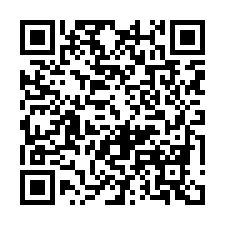 《大赛报名表》            附件1：《大赛报名表》            附件1：《大赛报名表》            附件1：《大赛报名表》            附件1：《大赛报名表》            附件1：《大赛报名表》            附件1：《大赛报名表》            附件1：《大赛报名表》            附件1：《大赛报名表》            附件1：《大赛报名表》            附件1：《大赛报名表》            附件1：《大赛报名表》            附件1：《大赛报名表》            附件1：《大赛报名表》            附件1：《大赛报名表》            附件1：《大赛报名表》            附件1：《大赛报名表》            附件1：《大赛报名表》            附件1：《大赛报名表》            附件1：《大赛报名表》            附件1：《大赛报名表》            附件1：《大赛报名表》            附件1：《大赛报名表》            附件1：《大赛报名表》            参赛作品名称参赛作品名称作品编号作品编号作品编号       （组委会提供）       （组委会提供）单  位单  位（盖章）（盖章）（盖章）（盖章）（盖章）院系院系院系地  址地  址邮 编邮 编团队负责人团队负责人手 机邮 箱邮 箱是否同意：作品参与网络展示及授权入选《大赛作品集》是否同意：作品参与网络展示及授权入选《大赛作品集》是否同意：作品参与网络展示及授权入选《大赛作品集》是否同意：作品参与网络展示及授权入选《大赛作品集》是否同意：作品参与网络展示及授权入选《大赛作品集》是否同意：作品参与网络展示及授权入选《大赛作品集》是否同意：作品参与网络展示及授权入选《大赛作品集》是否同意：作品参与网络展示及授权入选《大赛作品集》是否同意：作品参与网络展示及授权入选《大赛作品集》指导老师指导老师指导老师指导老师指导老师指导老师指导老师指导老师指导老师指导老师指导老师指导老师姓名性 别性 别专业职务\职称职务\职称手机手机QQQQQQE-mail参赛学员参赛学员参赛学员参赛学员参赛学员参赛学员参赛学员参赛学员参赛学员参赛学员参赛学员参赛学员姓名性 别性 别专业年级年级手机手机QQQQQQ承担的主要工作      （组长）备注：扫码直接报名！备注：扫码直接报名！备注：扫码直接报名！备注：扫码直接报名！备注：扫码直接报名！备注：扫码直接报名！备注：扫码直接报名！备注：扫码直接报名！备注：扫码直接报名！备注：扫码直接报名！备注：扫码直接报名！备注：扫码直接报名！组委会联系方式：大赛服务QQ群：1134518203     QQ：404235785     联系电话：010-82481341
联系人：齐宪坤：18201010970、  陈颖：18513390888、  陈成：18611107413
客服邮箱： qixk@gbsware.cn组委会联系方式：大赛服务QQ群：1134518203     QQ：404235785     联系电话：010-82481341
联系人：齐宪坤：18201010970、  陈颖：18513390888、  陈成：18611107413
客服邮箱： qixk@gbsware.cn组委会联系方式：大赛服务QQ群：1134518203     QQ：404235785     联系电话：010-82481341
联系人：齐宪坤：18201010970、  陈颖：18513390888、  陈成：18611107413
客服邮箱： qixk@gbsware.cn组委会联系方式：大赛服务QQ群：1134518203     QQ：404235785     联系电话：010-82481341
联系人：齐宪坤：18201010970、  陈颖：18513390888、  陈成：18611107413
客服邮箱： qixk@gbsware.cn组委会联系方式：大赛服务QQ群：1134518203     QQ：404235785     联系电话：010-82481341
联系人：齐宪坤：18201010970、  陈颖：18513390888、  陈成：18611107413
客服邮箱： qixk@gbsware.cn组委会联系方式：大赛服务QQ群：1134518203     QQ：404235785     联系电话：010-82481341
联系人：齐宪坤：18201010970、  陈颖：18513390888、  陈成：18611107413
客服邮箱： qixk@gbsware.cn组委会联系方式：大赛服务QQ群：1134518203     QQ：404235785     联系电话：010-82481341
联系人：齐宪坤：18201010970、  陈颖：18513390888、  陈成：18611107413
客服邮箱： qixk@gbsware.cn组委会联系方式：大赛服务QQ群：1134518203     QQ：404235785     联系电话：010-82481341
联系人：齐宪坤：18201010970、  陈颖：18513390888、  陈成：18611107413
客服邮箱： qixk@gbsware.cn组委会联系方式：大赛服务QQ群：1134518203     QQ：404235785     联系电话：010-82481341
联系人：齐宪坤：18201010970、  陈颖：18513390888、  陈成：18611107413
客服邮箱： qixk@gbsware.cn组委会联系方式：大赛服务QQ群：1134518203     QQ：404235785     联系电话：010-82481341
联系人：齐宪坤：18201010970、  陈颖：18513390888、  陈成：18611107413
客服邮箱： qixk@gbsware.cn组委会联系方式：大赛服务QQ群：1134518203     QQ：404235785     联系电话：010-82481341
联系人：齐宪坤：18201010970、  陈颖：18513390888、  陈成：18611107413
客服邮箱： qixk@gbsware.cn组委会联系方式：大赛服务QQ群：1134518203     QQ：404235785     联系电话：010-82481341
联系人：齐宪坤：18201010970、  陈颖：18513390888、  陈成：18611107413
客服邮箱： qixk@gbsware.cn